HARGITA MEGYEI  SZOCIÁLIS ÉS GYERMEKVÉDELMI FŐIGAZGATÓSÁGA    V E R S E N Y V I Z S G ÁT  S Z E R V E ZA csíkszépvízi Ápoló és Gondozóközponthoz- szakács – meghatározott időre                                              			                      1 helyÁltalános követelmények:középfokú/szakiskolai végzettségszakács szakképesítési oklevélcsapatmunkára való hajlandóságminimum  1 év régiségElőnyt jelent: szociális hálozatba szerzett szakmai tapasztalat A versenyvizsgára  2021 március 30-án 10 órai kezdettel kerül sor a Hargita Megyei  Szociális és Gyermekvédelemi Vezérigazgatóság székhelyén, (Csíkszereda, Szabadság tér 5. szám, 301 szoba).   	További információkat és a vizsgával kapcsolatos könyvészeti anyagot az igazgatóság személyzeti osztályán lehet  beszerezni (Elérhetőség: tel. 0266-207761).     A dossziékat 2021 március 19- ig lehet letenni, a következő iratokkal:beiratkozási kérésszemélyi igazolvány – eredeti és másolatönéletrajzrendőrség által kibocsátott erkölcsi bizonyítványorvosi igazolás a családorvostólvégzettséget igazoló okirat - eredeti és másolatrégiséget igazoló okiratELEKES ZOLTÁN                 IGAZGATÓ,BIBLIOGRAFIABucătar1.) Legea nr. 448/2006 privind protecția și promovarea drepturilor persoanelor cu handicap, republicată cu modificările și completările ulterioare - M.O. nr.1 din 3 ianuarie 2008:- CAPITOLUL I, Dispoziţii generale, definiţii şi principii;- CAPITOLUL III, SECŢIUNEA a 4-a, Centre pentru persoanele adulte cu handicap.2.) H.G. Nr. 797/2017 din 8 noiembrie 2017 pentru aprobarea regulamentelor-cadru de organizare şi funcţionare ale serviciilor publice de asistenţă socială şi a structurii orientative de personal, ANEXA 1, Regulamentul-cadru de organizare şi funcţionare al Direcţiei generale de asistenţă socială şi protecţia copilului din 08.11.2017, Emitent: GUVERNUL ROMÂNIEI  Publicată în: MONITORUL OFICIAL Nr. 920 din 23 noiembrie 2017.3.) Ordinul MMJS nr. 82/2019 privind aprobarea standardelor specifice minime de calitate obligatorii pentru serviciile sociale destinate persoanelor adulte cu dizabilităţi, publicat în Monitorul Oficial, Partea I nr. 100 din 08 februarie 2019 Anexa nr.1, Standarde specifice minime de calitate obligatorii pentru servicii sociale cu cazare de tip centru de abilitare și reabilitare pentru persoane adulte cu dizabilități, centru pentru viață independentă pentru persoane adulte cu dizabilități, centru de îngrijire și asistență pentru persoane adulte cu dizabilități:Modul I, Standard 2 - Găzduire;Modul I, Standard 3, Alimentație;Modul I, Standard 4, Asistență pentru sănătateModul V, Standard 1, Respectarea drepturilor beneficiarilor;Modul V, Standard 4, Protecția împotriva neglijării, exploatării, violenței și abuzului 4.) Anexa nr.20 la Hotărârea nr. 163/2018 a Consiliului Județean Harghita, Regulamentul de organizare și funcționare a serviciului social cu cazare: Centrul de îngrijire și asistentă pentru persoane adulte cu handicap Frumoasa.- Art. 3 Scopul serviciului social;- Art. 11 Personalul administrativ, gospodărie, întreţinere-reparaţii, deservire -pct. g), muncitor calificat- bucătar, atribuţiile postului.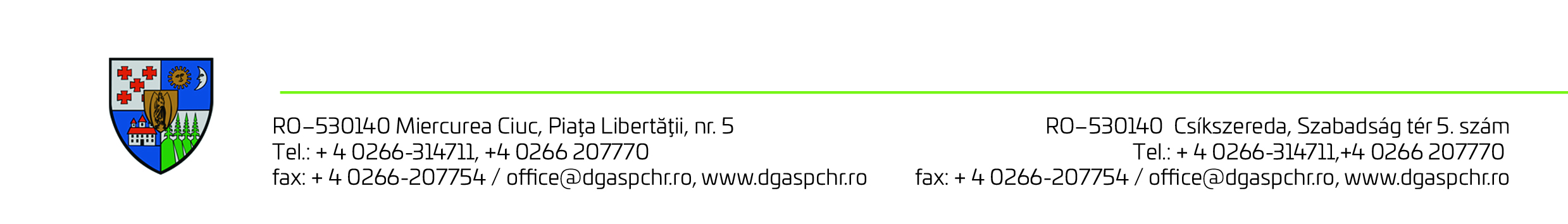 